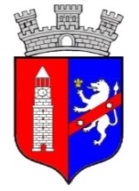 BASHKIA E TIRANËSDREJTORIA E PËRGJITHSHME E PLANIFIKIMIT STRATEGJIK DHE BURIMEVE NJERËZOREDREJTORIA E PROCEDURAVE TË BURIMEVE NJERËZORE DHETRAJNIM ZHVILLIMITLënda: Njoftim për vend të lirë puneNё mbёshtetje të Ligjit nr.139/2015, “Pёr vetëqeverisjen vendore”, ne vijim te projektit fitues per ofrimin e sherbimeve te integruara shendetsore dhe sociale ne zonat rurale prane organizates  nderkombetare PNUD , ne zbatim te Marreveshjes se Bashkepunimit standard te Programit te Kombeve te Bashkuara per Zhvillim dhe Bashkise Tirane, date 11.03.2021 prot 11209/1, per ofrim te sherbimeve ne permiresim te mbrojtjes sociale, Bashkia e Tiranës shpall konkursin për plotësimin e vendeve  vakant të 2 (dy) pozicioneve për stafin e zbatimit të projektit si më poshtë:Punonjës Social  1(një)Infermier	     1(një)	Kandidatët duhet të jenë të kualifikuar sipas specifikimeve të mëposhtme: 1. Punonjësi SocialKushtet dhe kriteret e veçanta:a) Të zotërojë diplomë të nivelit master (ose të barazvlefshme) në shkenca sociale, Dega: Punë    Sociale.  Diploma e nivelit Bachelor, duhet të jetë e të njëjtës fushë; b) Të ketë njohuri të një gjuhe të BE;c) Të ketë aftësi të mira profesionale, organizative, etikë të lartë, komunikimi dhe të punës në grup;d) Të ketë përvoja të mëparshme pune me komunitetet në nevojë;e) Të kenë njohuri kompjuterike bazë dhe specifike. Përshkrim Pune për Punonjësin/en Social/ea) dentifikon dhe verifikon rastet e individëve  me AK, me probleme të shëndetit mendor, të moshuar të vetmuar dhe individë të cilët kanë probleme social-ekonomike. b) Realizon vlerësimin fillestar të nevojave dhe të riskut për individët në nevojë;c) Harton planin individual të përkujdesit dhe mbështetjes;d) Krijon rrjetin e bashkëpunëtorëve dhe bashkërendon mbështetjen për individët me AK, me probleme të shëndetit mendor, të moshuar të vetmuar etj, të cilët kanë probleme social-ekonomike dhe familjet e tyre, dhe referon tek shërbimet e kujdesit social në nivel vendor, rajonal dhe qendror, sipas fushës së përgjegjësisë dhe mundësisë për ta ofruar shërbimin e nevojshëm;e) Realizon informimin dhe këshillimin publik mbi të drejtat dhe mundësitë për kujdes dhe trajtim, këshillim për shërbimet shëndetësore dhe arsimore të mundshme në nivel vendor, këshillim për punësim, informim për pagesat sociale në të holla;  f) Përgatit dokumentacionin e nevojshëm për çdo individ për të përfituar nga shërbimet komunitare apo shërbimi rezidencial që përmbush nevojat e individit;g) Mbikqyr në vazhdimësi ecurinë së rasteve, vlerëson përshtatshmërinë e shërbimit të ofruar, si dhe përgatit dosjen personale të  menaxhimit të familjes;h) Organizon së bashku me infermierin/en klasat e prindërimit pozitiv.Përgatit materialet informuese dhe raportimet 3-mujore të punës të realizuar për strukturat nga ka varësinë, përfshirë dhe DMPS.2. InfermierKushtet dhe kriteret e veçanta:a) Të ketë përfunduar studimet e Larta për Infermieri.b) Të ketë dhënë Provimin e Shtetit sipas Programeve të përcaktuara nga Ministria e Arsimit dhe ajo e Shëndetësisë për marrjen e Licencës së Ushtrimit të Profesionit Infermier.c) Të jetë të regjistruar pranë Urdhrit të Infermierit.d) Të ketë aftësi të mira profesionale, organizative, etikë të lartë, komunikimi dhe të punës në grup.e) Të ketë njohuri kompjuterike bazë dhe specifike. Përshkrim Pune për Infermierin/ena) Harton kartelën personale infermierore të pacientit dhe kontrollon mbarëvajtjen e pacinetit sipas porosive të lëna sipas tij/ saj. b) Kontrollon zbatimin korrekt dhe pa mungesa të protokolleve të mjekimit për të sëmurët  sipas kartelave klinike dhe/ose rekomandimeve të mjekut kurues. c) Monitoron gjendjen e pacientëve dhe këshillon kontrolle të mëtejshme mjekësore.d) Kryen injeksione ose ciklet e injeksioneve sipas rekomandimeve të mjekut kurues.Kryen flebo dhe infuzione në banesë sipas rekomandimeve të mjekut kurues.e) Mat parametrat jetësor në banesë si presion, temperaturë dhe stik glicemie.f) Kryen mjekime të thjeshta (mjekime postoperative në banesë).g) Mjekim i lezioneve onkologjike.h) Mjekim i lezioneve kirurgjikale.i) Asistencë në mjekimin e ulcerave kronike dhe dekubitus.j) Ndërrim dhe bendim i fashave.k) Organizon së bashku me punonjësin/en social/e klasat e prindërimit pozitiv.l) Përgatit materialet informuese dhe raportimet 3-mujore të punës të realizuar për strukturat nga ka varësinë, përfshirë dhe DMPS.Dokumentacioni, mënyra dhe afati i dorëzimitKandidatët duhet të dorëzojnë dokumentat si më poshtë:Jetëshkrim i aplikantitFotokopje të letërnjoftimit (ID);Fotokopje të noterizuar diplomës Fotokopje të norterizuar të listës së notaveFotokopje të librezës së punës (të gjitha faqet që vërtetojnë eksperiencën në punë);Vetëdeklarim të gjendjes gjyqësore.Çertifikata kualifikimi (në rast se ka)Vlerësim pune nga punëdhënësi i fundit.Dëshmi të gjuhëve të huaja ( per punonjesin social).Licenca e Ushtrimit të Profesionit Infermier ( per infermierin)Rregjistrimi pranë Urdhrit të Infermierit ( per infermierin)Dokumentat duhet të dorëzohen  me  postë  apo drejtpërsëdrejti në Bashkinë e Tiranës brenda datës 20 Maj 2021.Në datën 25 Maj 2021,  Drejtoria e Procedurave të Burimeve Njerëzore dhe Trajnim Zhvillimit në Bashkinë e Tiranës do të shpallë në faqen e internetit të Bashkisë dhe stendat e informimit të publikut, listën e kandidatëve që plotësojnë kushtet dhe kriteret e veçanta të pozicionit, datën, vendin dhe orën e zhvillimit të testimit.Kandidatët do të vlerësohen në lidhje me:a- Njohuritë, aftësitë, kompetencën në lidhje me pozicionin të punës;b- Eksperiencën e tyre të mëparshme;c- Motivimin, aspiratat dhe pritshmëritë e tyre për karrierën.Në përfundim të vlerësimit të kandidatëve, Bashkia e Tiranës do ti njoftojë ata individualisht në mënyrë elektronike për rezultatet (nëpërmjet adresës së e-mail). dhe do të shpallë fituesin në faqen zyrtare dhe stendat e informimit të publikut të Bashkisë së Tiranës.